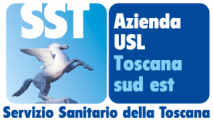 Azienda USL TSE Aggiornamento quotidiano dati CovidProvincia di ArezzoReport del giorno 16 febbraio 2022 Intervallo di riferimento: dalle ore 24 del 14 febbraio alle ore 24 del 15 febbraio 2022Aggiornamento sul grado di utilizzo di posti letto di degenza ordinaria per pazienti ricoverati esclusivamente per sintomatologia Covid:Trend ultima settimana sul grado di utilizzo di posti letto di degenza per pazienti ricoverati esclusivamente per sintomatologia Covid:Aggiornamento sui ricoveri di degenza ordinaria per pazienti ricoverati non per sintomatologia covid ma per altre patologie e risultati positivi al momento del ricovero.Numero di persone guarite nel periodo di riferimento nelle rispettive provincieNumero di tamponi effettuati nel periodo di riferimento per cittadini residenti nelle rispettive provincieNumero di tamponi risultati positivi effettuati nel periodo di riferimento per cittadini residenti nelle rispettive provincieNumero di tamponi risultati positivi effettuati nel periodo di riferimento per cittadini residenti nelle rispettive provincie. Distribuzione per classi di età.Numero di tamponi risultati positivi effettuati nel periodo di riferimento per cittadini residenti nei Comuni dell’Area Vasta Sud Est. Distribuzione per Comune di residenza nella provincia di ArezzoNumero di persone prese in carico dalla ASL TSE per positività al COVID nelle rispettive provincie.Numero di persone classificate come “contatti stretti” nelle rispettive provincieTotale Posti letto occupatiNoteArezzo Pazienti ricoverati in Bolla Covid San Donato Arezzo29Dei pazienti ricoverati in bolla covid circa il 60 % non è vaccinato, circa il 40% è vaccinato con 1 dose o con 2 dosi da più di 120 giorni.TI Covid San Donato Arezzo5Dei pazienti ricoverati in T.I. covid  il 60% non è vaccinato ed il 40% è vaccinato con 1 dose o 2 dosi da più di 120 giorni e presentano gravi patologie pregresse Grosseto Bolla Covid Misericordia Grosseto40Dei pazienti ricoverati in bolla covid circa il 50 % non è vaccinato, circa il 50% è vaccinato con 1 dose o con 2 dosi da più di 120 giorni.TI Covid Misericordia Grosseto5Dei pazienti ricoverati in T.I. covid l' 60% non è vaccinato ed il 40% è vaccinato con 1 dose o 2 dosi da più di 120 giorni e presentano gravi patologie pregresse  .Provincia Giovedì10 feb Venerdì11 febSabato12 febDomenica13 feb Lunedì14 feb Martedì15 febGiovedì16 feb Arezzo 46 44  4036 33 33 34Grosseto  51 50  4948 50 49 45Totale ASL   97  94   89 84  83 82  79Giovedì10 feb Venerdì11 feb Sabato12 febDomenica13 feb Lunedì14 feb Martedì15 febMercoledì16 feb Ospedale San Donato (AR)15131012131613Ospedale La Gruccia (AR)8788975OspedaleMisericordia (GR)19181717171316Ospedale  Nottola (SI)3333344Ospedale Campostaggia (SI)3334332Ospedale Orbetello (Gr)4456678ProvinciaNumero di Persone GuariteArezzo-Siena-Grosseto-Totale-ProvinciaTamponi molecolariTamponi AntigeniciTotale TamponiArezzo83023893219Siena88619362822Grosseto79012752065Totale250656008106Asl TSE1189Provincia di Arezzo417Provincia di Siena314Provincia di Grosseto325Extra USL133Provincia0-1819-3435-4950-6465-79Over 80Non disponibileArezzo111609464321937Grosseto97456662221815Siena111326249221622ASL TSE319137222175765374Comune Tamponi positiviAnghiari5Arezzo121Bibbiena9Bucine15Capolona5Caprese Michelangelo5Castel Focognano2Castel San Niccolò1Castelfranco Piandiscò12Castiglion Fibocchi1Castiglion Fiorentino14Cavriglia15Chiusi Della Verna2Civitella In Val Di Chiana8Cortona24Foiano Della Chiana12Laterina Pergine Valdarno15Loro Ciuffenna7Lucignano9Marciano Della Chiana2Monte San Savino21Monterchi2Montevarchi13Ortignano Raggiolo2Pieve Santo Stefano8Poppi9Pratovecchio-Stia2San Giovanni Valdarno25Sansepolcro23Sestino2Subbiano3Talla5Terranuova Bracciolini18ProvinciaNumero di Persone prese in caricoArezzo4616Siena3445Grosseto3475Totale11536ProvinciaNumero di Persone prese in caricoArezzo1157Siena1798Grosseto587Totale3542Persone DeceduteOspedale San Donato Arezzo 0 Persone DeceduteOspedale Misericordia  Grosseto1 donna di 87 anni (paziente vaccinata con comorbità e patologie pregresse)1 donna di 63 anni (paziente non vaccinata con gravi patologie pregresse)1 uomo di 65 anni (paziente non vaccinato con comorbità pregresse)1 donna di 81 anni(paziente vaccinata che presentava gravi comorbità e patologie pregresse)Tutti deceduti il 15 febbraio 2022 1 uomo di 57 anni (paziente vaccinato con gravi e pregresse patologie)deceduto il 16 febbraio 